Плакат, бланки и этикетки “Письмо солдату”  для организации всероссийской патриотической акции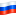 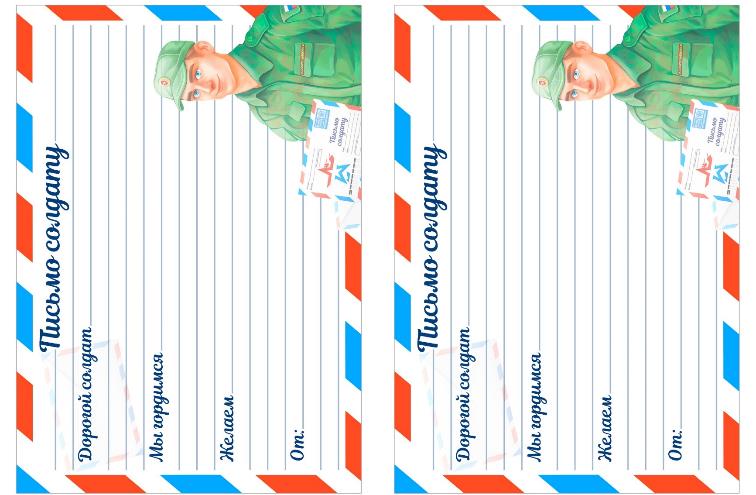 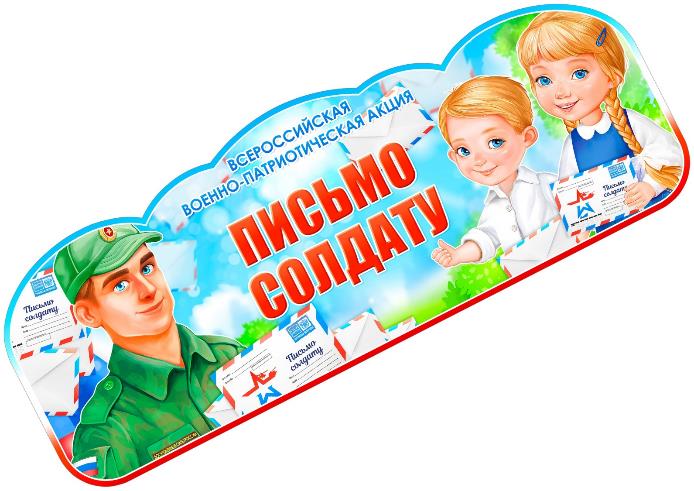 Календарь проекта. “Ура, защитникам страны!” 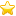 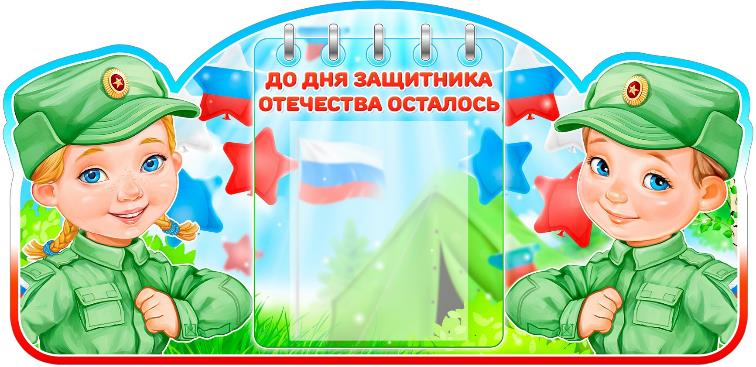 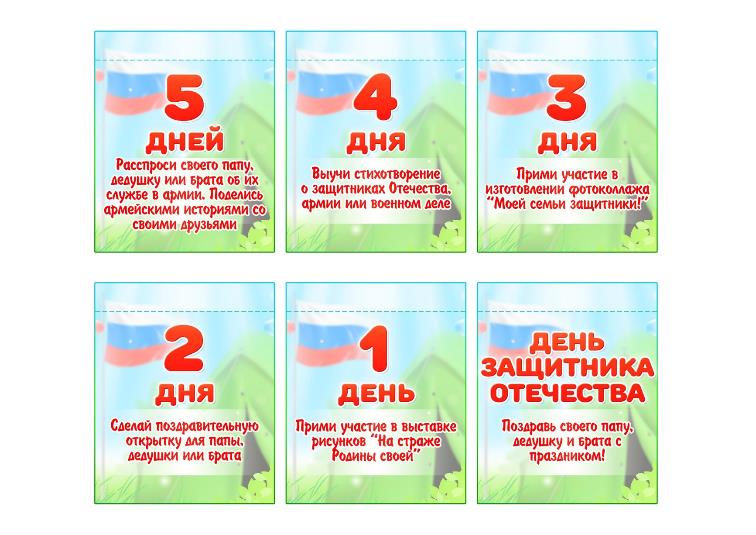 Дыхательная гимнастика «На защите»  в рамках темы: День защитника Отечества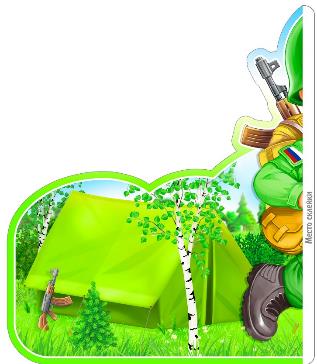 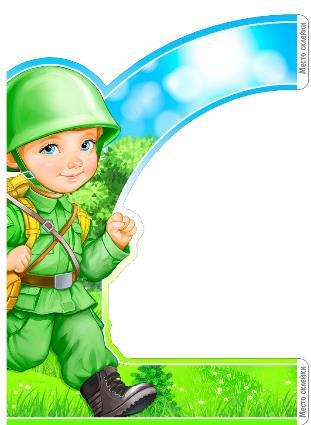 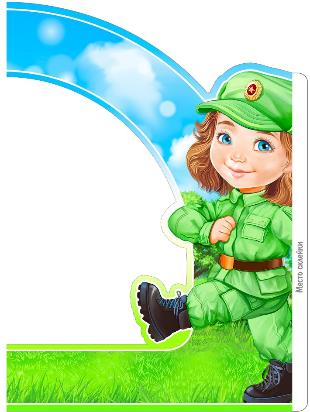 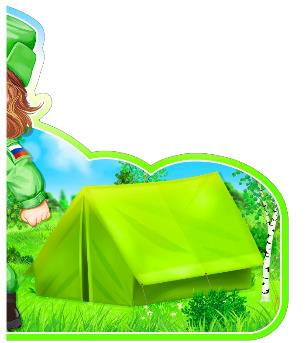 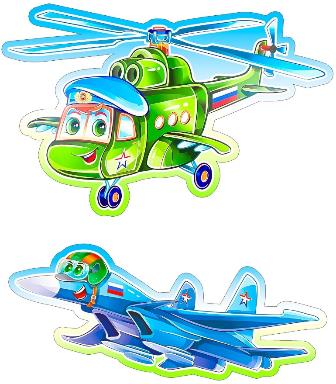 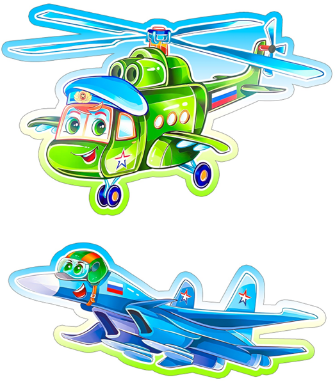 Графомоторные дорожки на тему: «Защитники России» 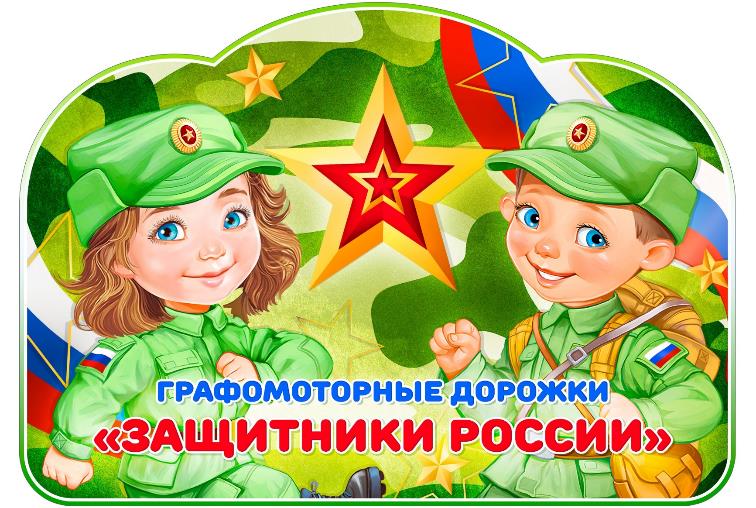 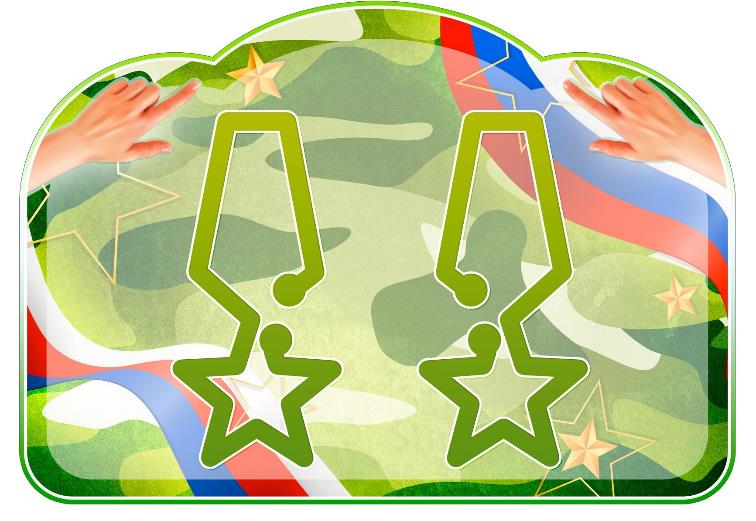 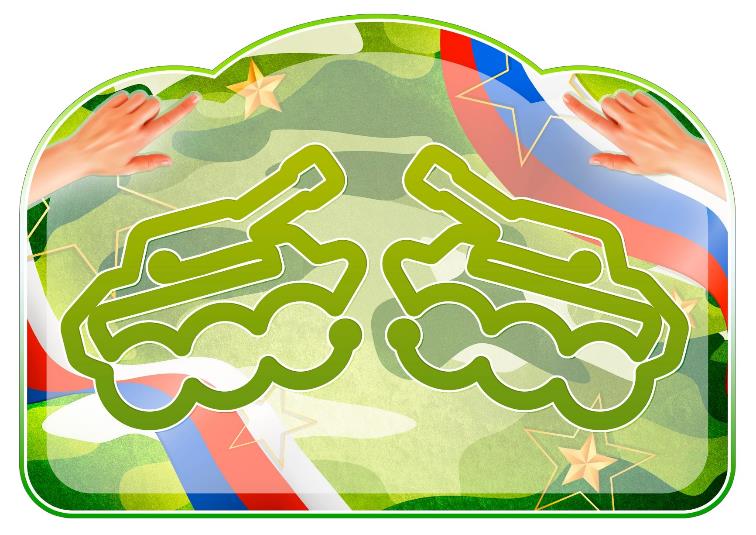 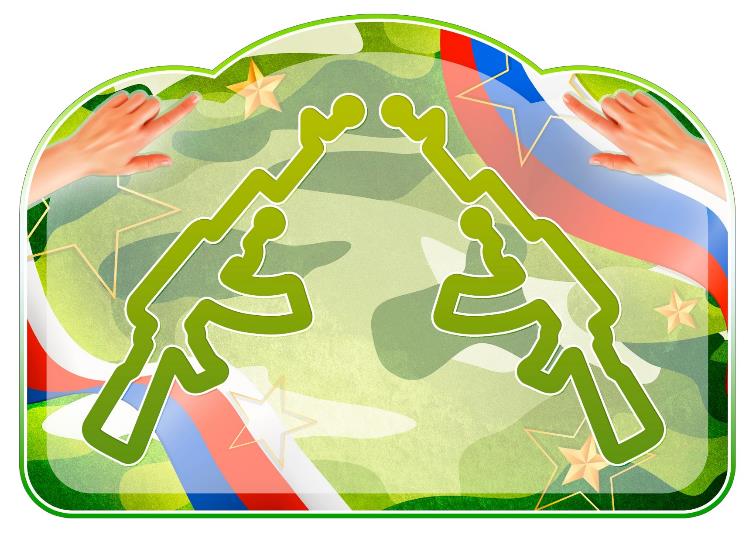 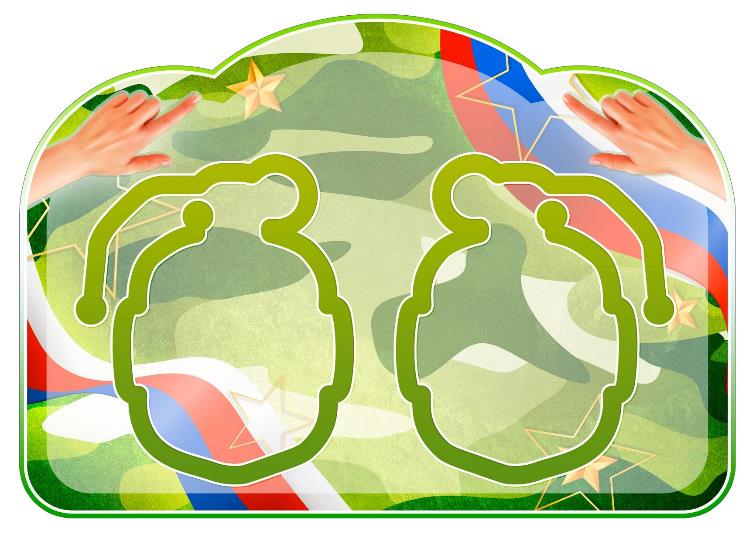 Дидактическое пособие-цветок "Обмундирование солдата" 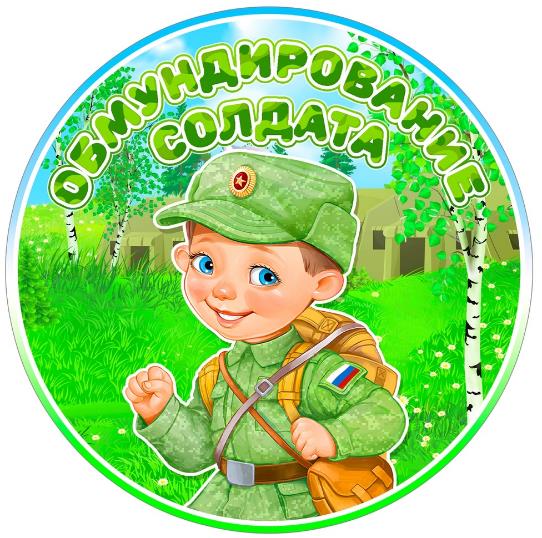 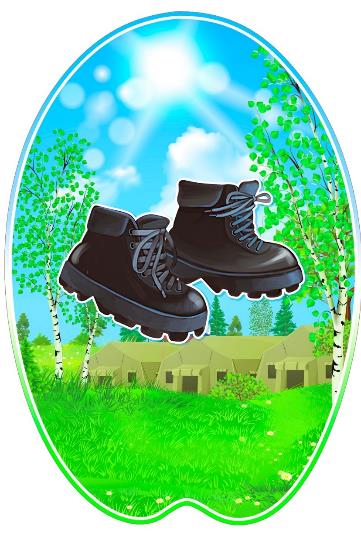 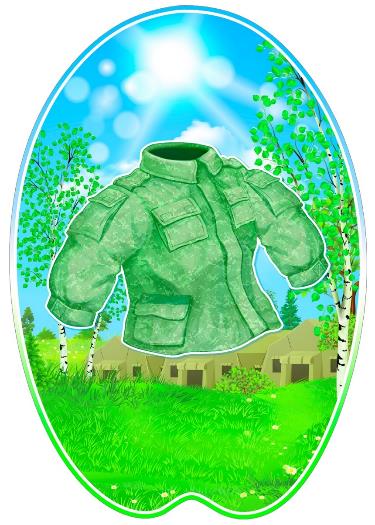 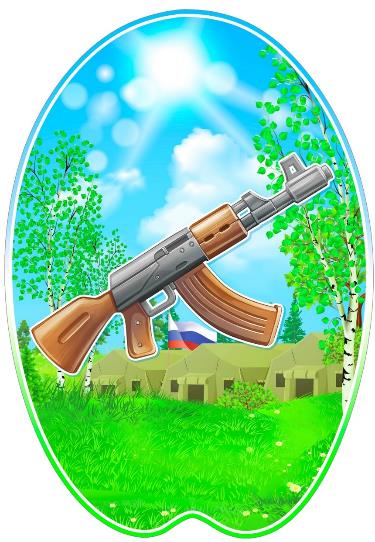 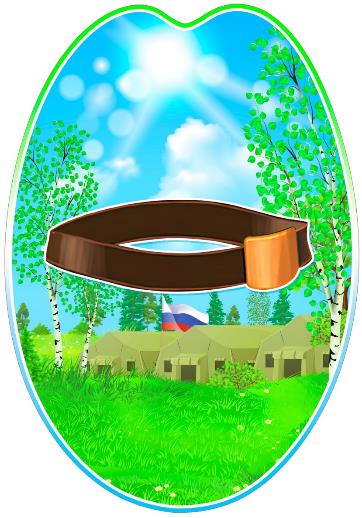 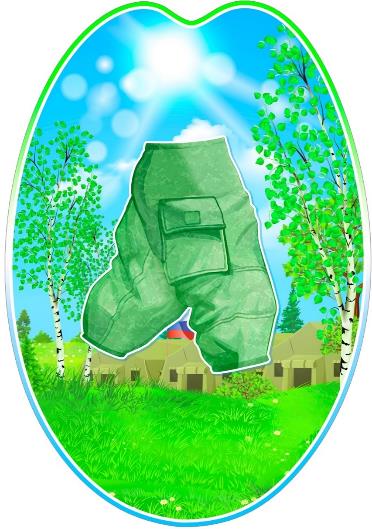 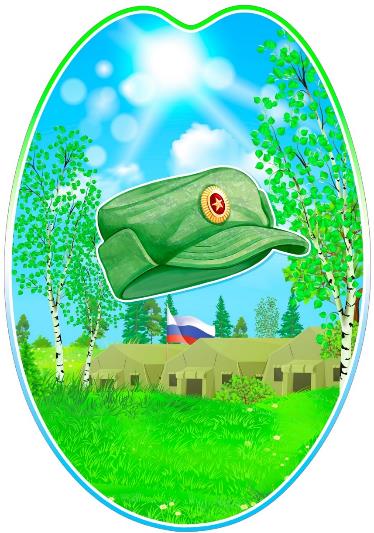 Дидактическая игра пазлы "Военные профессии"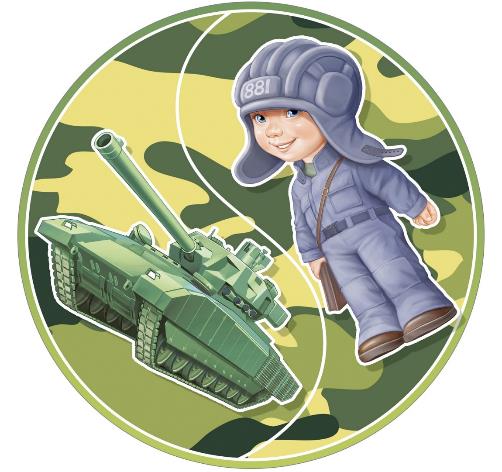 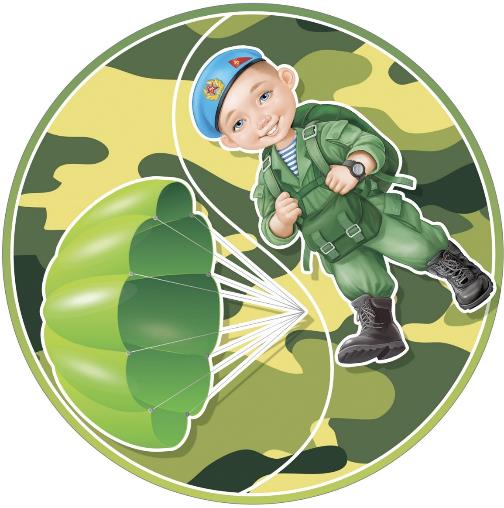 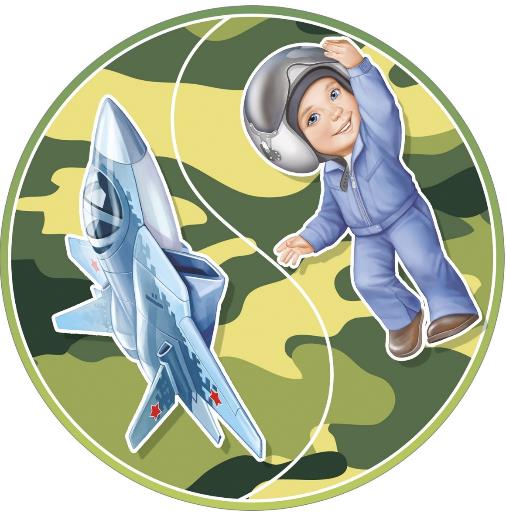 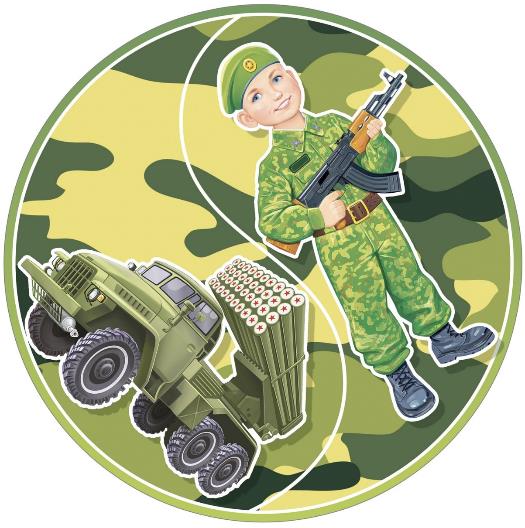 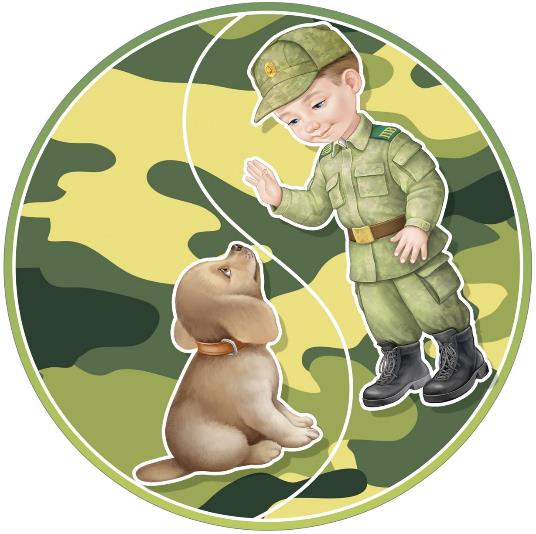 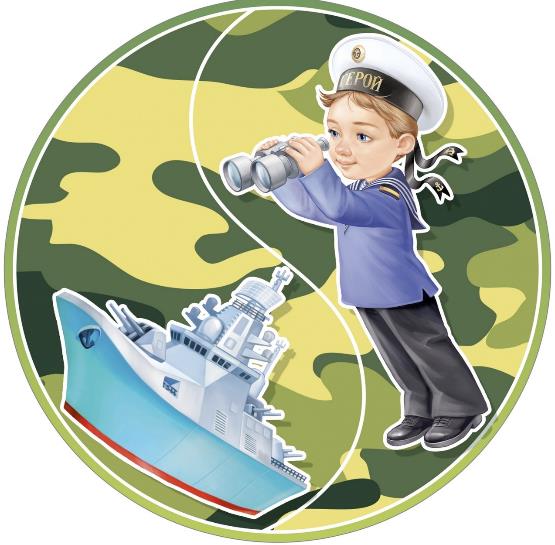 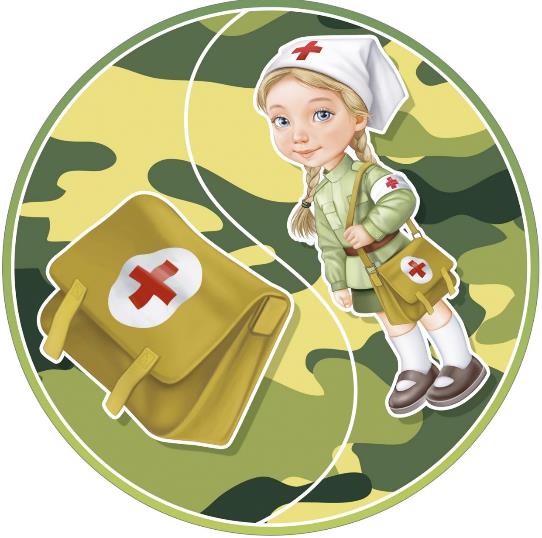 Вертушка "Составь рассказ о военных профессиях"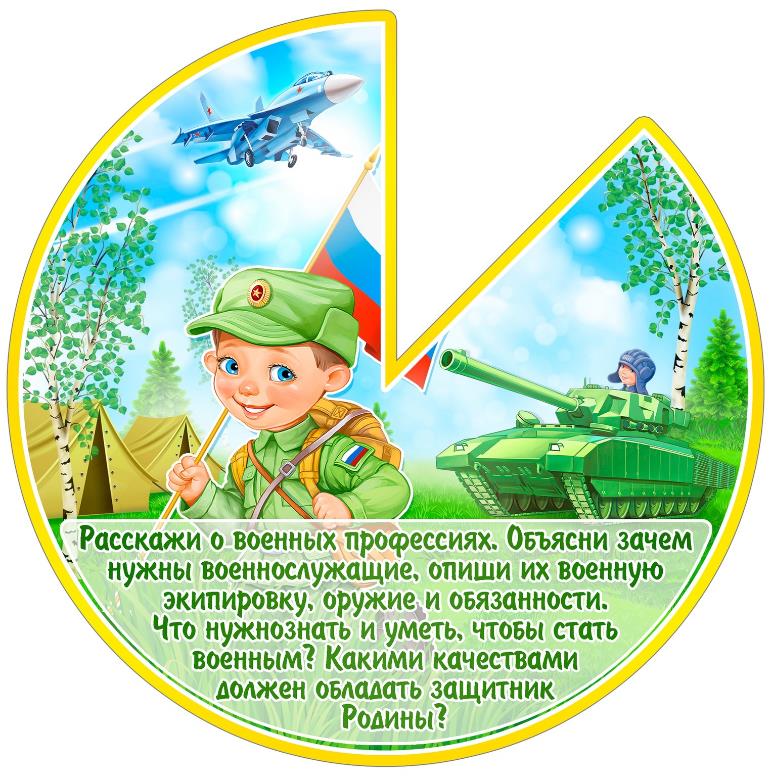 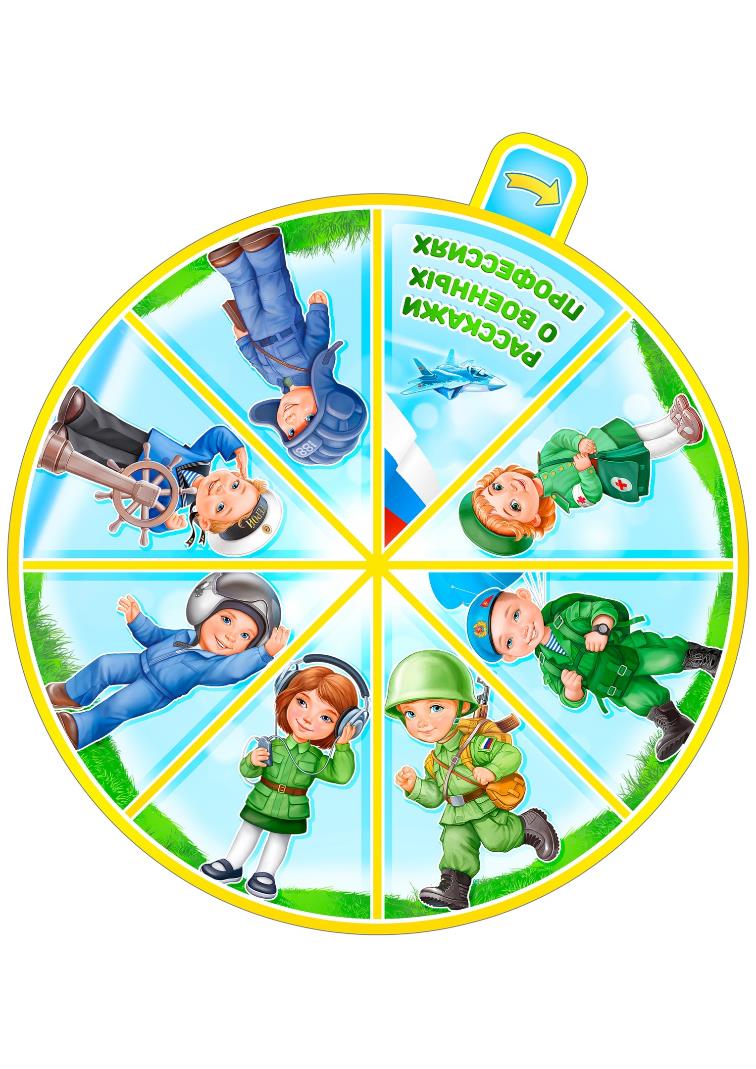 Дидактическая игра вертушка "Что нужно военным?"  для формирования знаний о видах и родах войск Вооруженных Сил Российской Федерации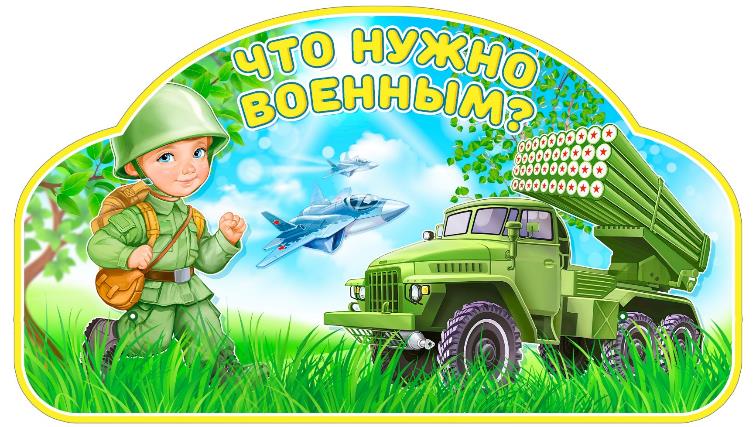 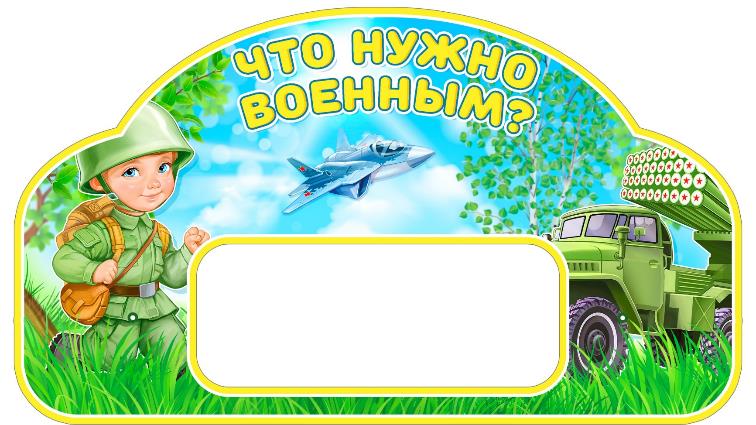 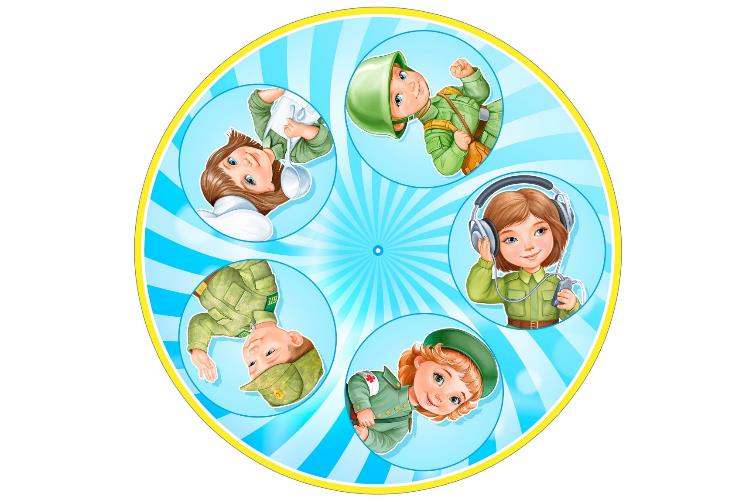 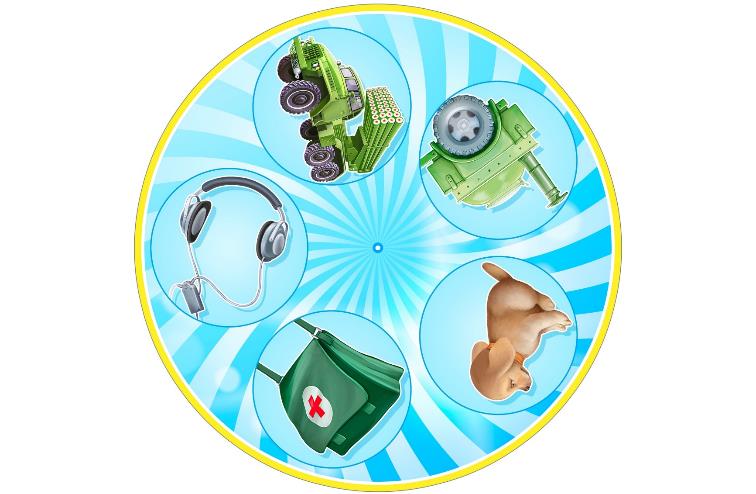 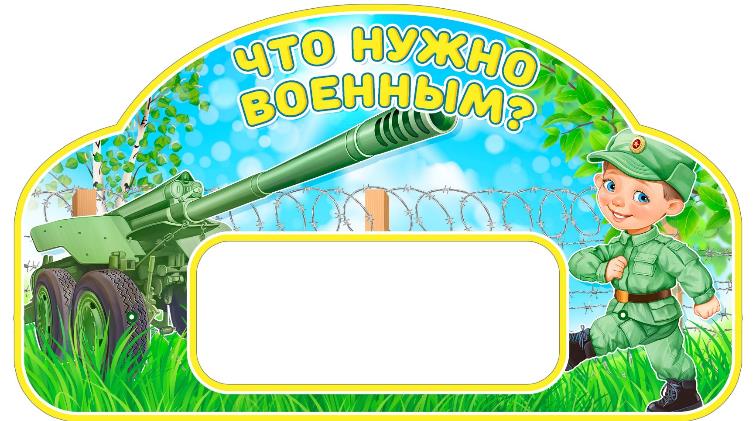 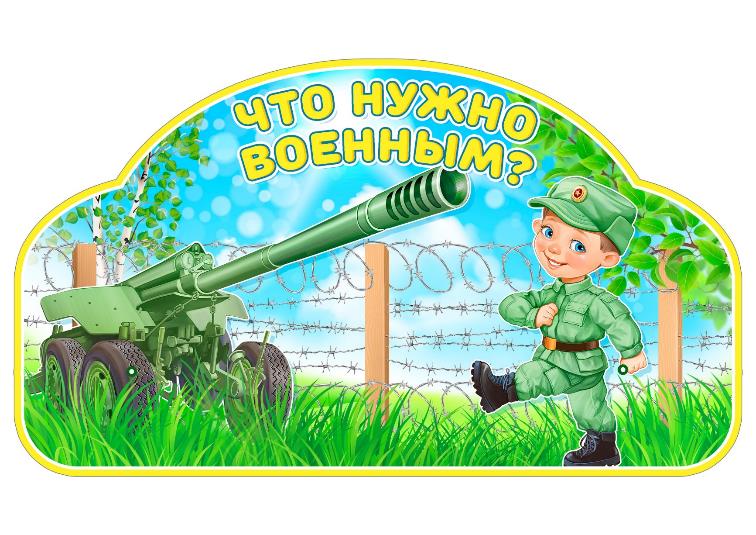 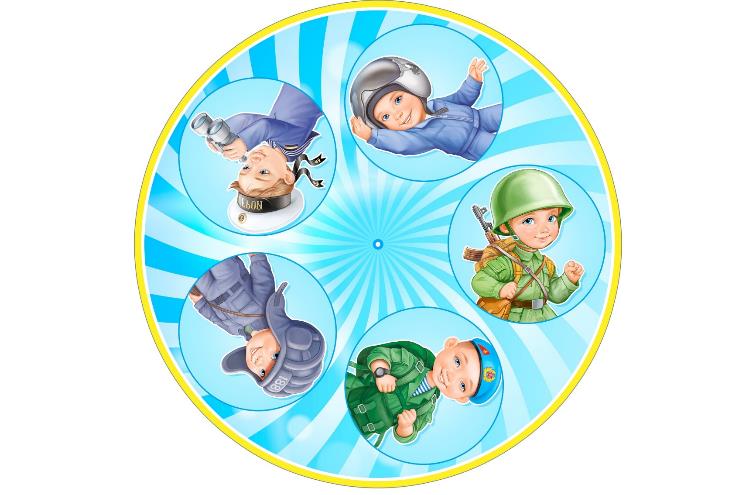 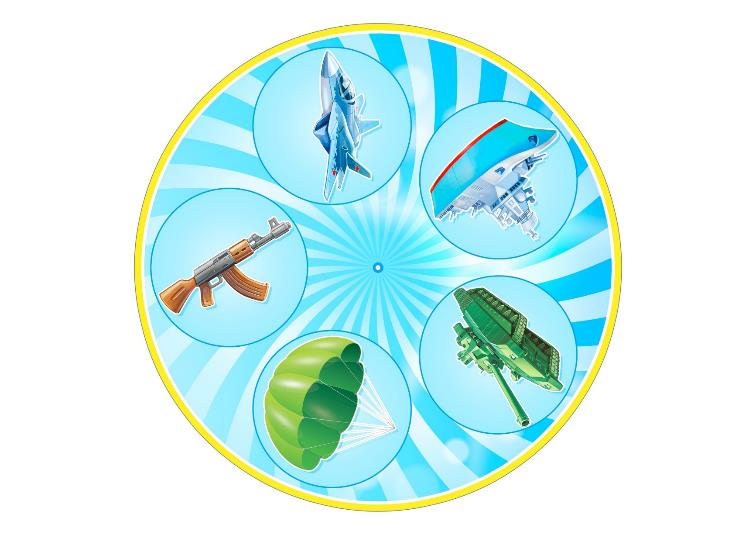 Дыхательная гимнастика "На парашюте" 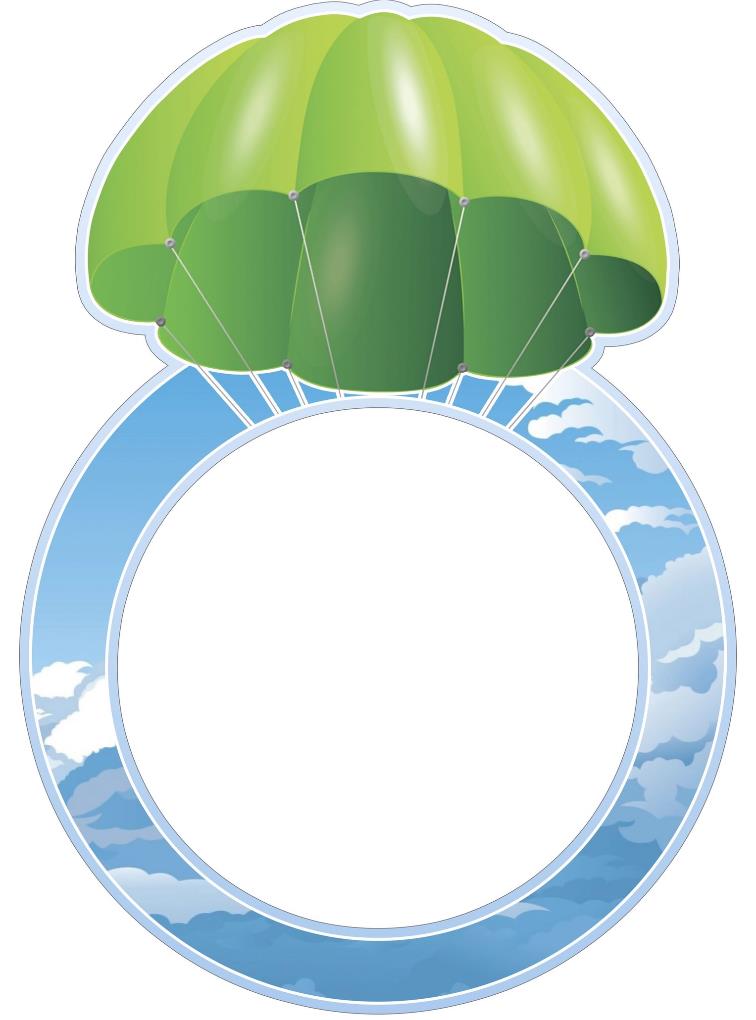 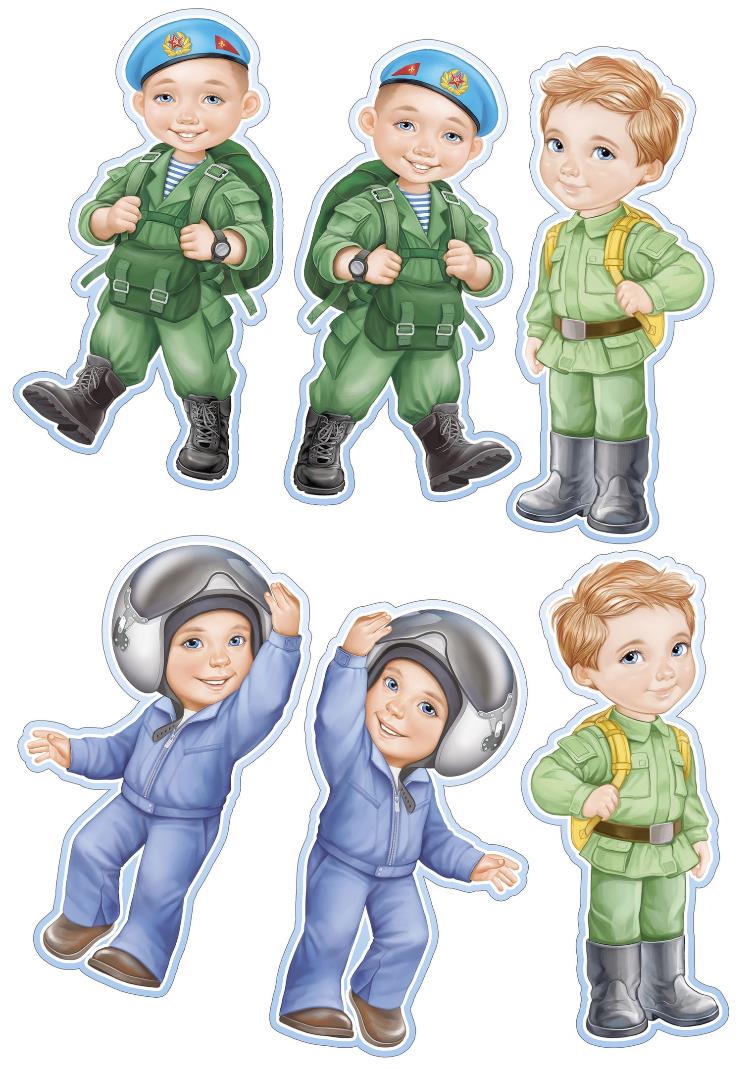 Книжка - гармошка Фотоальбом “Буду я, как папа, в армии служить" оформления альбома армейских фотографий с отцами дошкольников или организации фотоотчета с мероприятий, посвященных Дню защитника Отечества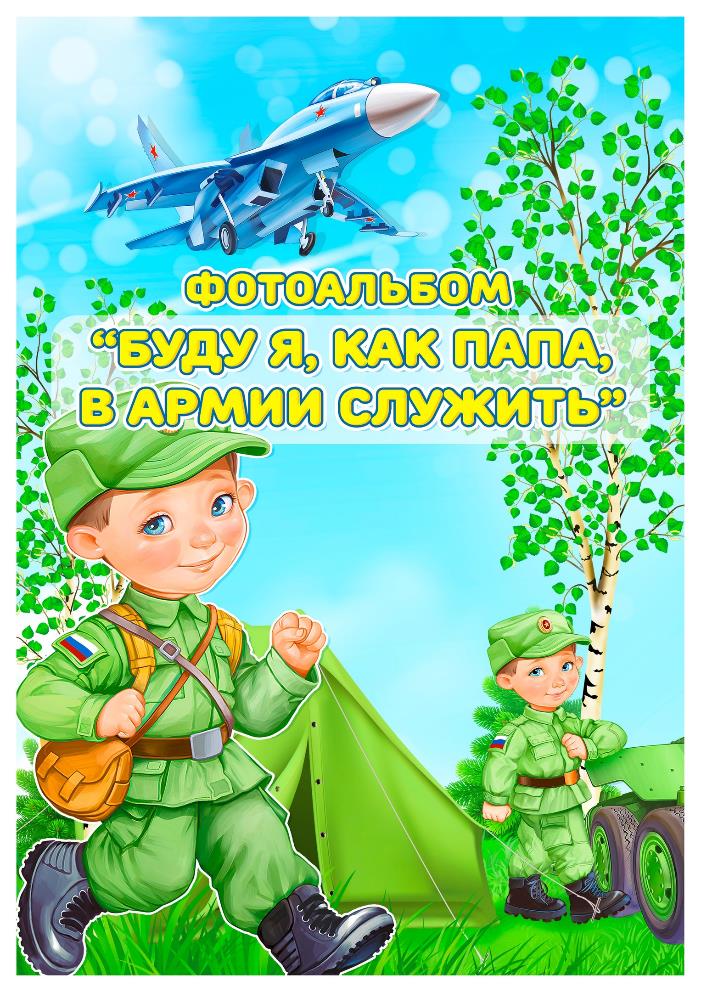 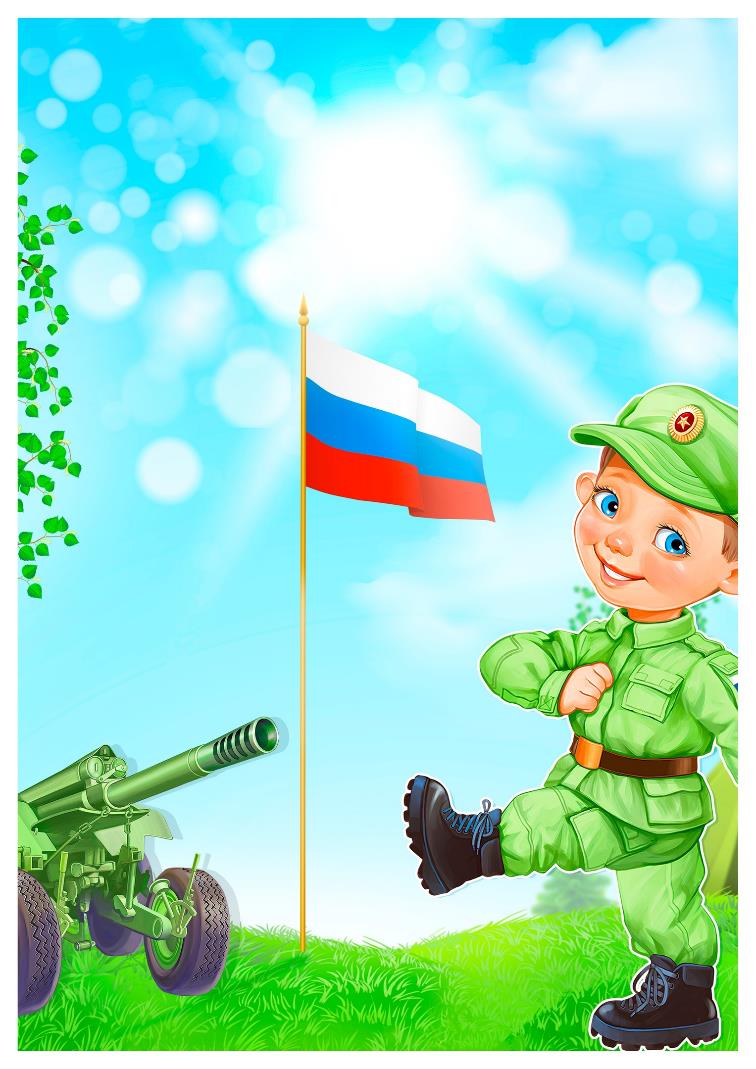 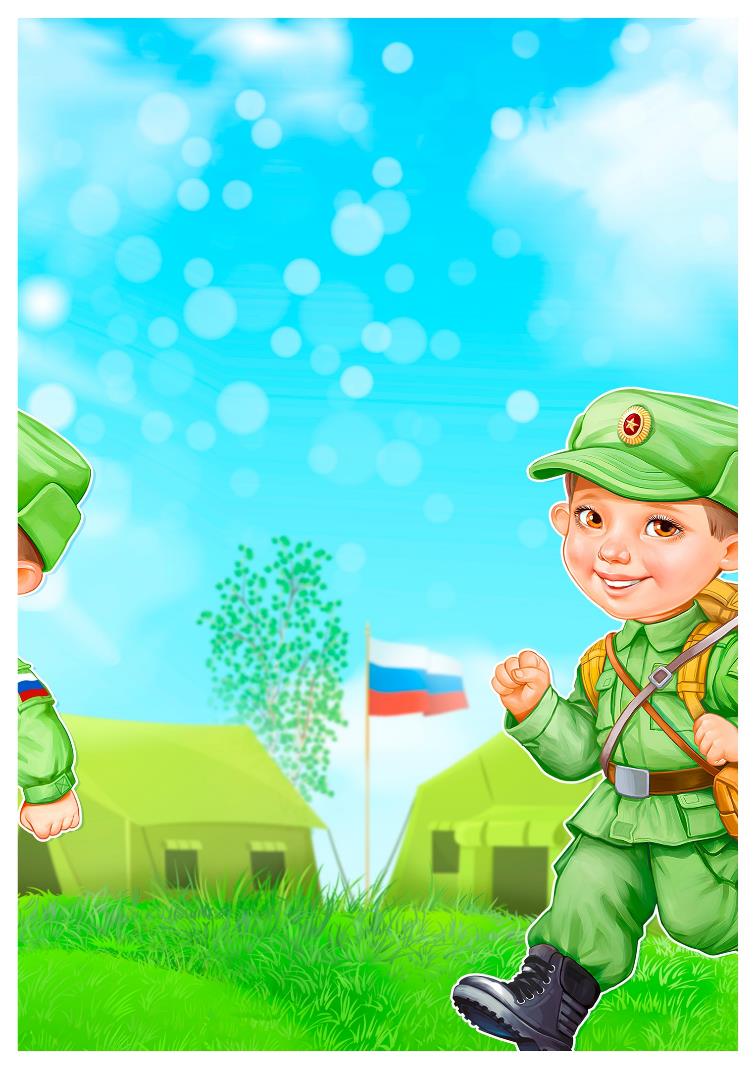 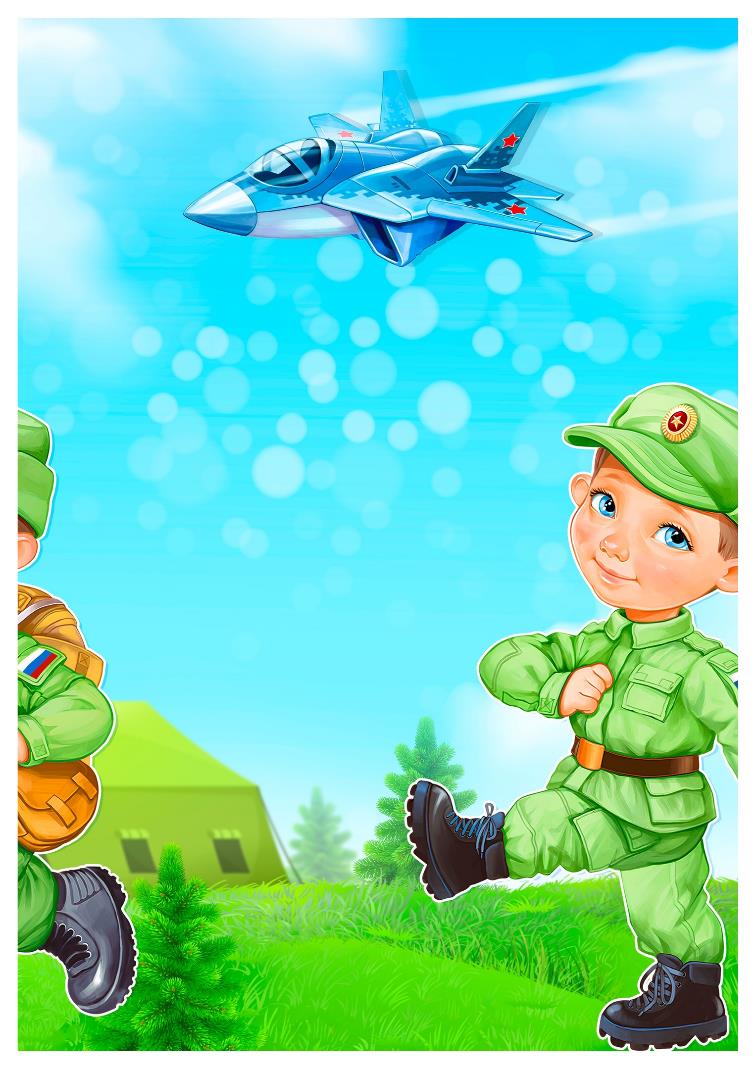 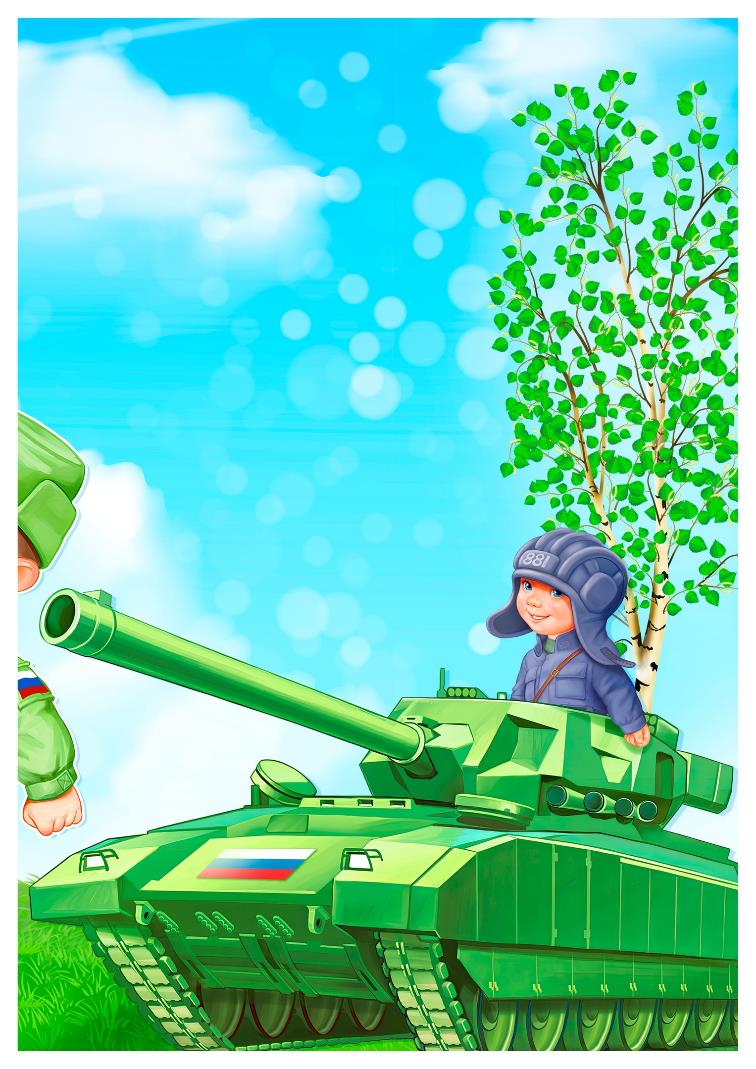 